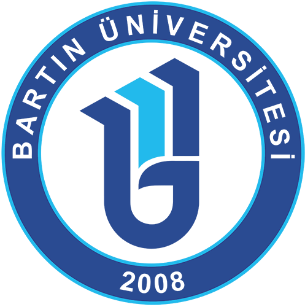 ADAY MEMURTEMEL EĞİTİM SINAVIAKitapçık TürüT.C. Kimlik NumaranızAdınızSoyadınızSınav ID:Sınav Tarihi :Saati:Toplam Soru Sayısı:Toplam Sınav Süresi:DİKKAT!Sınav başlamadan önce aşağıdaki uyarıları mutlaka okuyunuz.T.C. Kimlik Numaranızı, Adınızı ve Soyadınızı kitapçık üzerindeki ilgili alanlara yazınız. Bu bilgileri yazmamanız durumunda veya yanlış yazdığınızda sınavınızın değerlendirilmesi mümkün değildir. Size verilen sürede soru kitapçığı sayfalarında eksik olup olmadığını ve kitapçıkta basım hatalarının bulunup bulunmadığını kontrol ediniz.Cevaplarınızı her bir soru için soru sonunda ayrılan kısma işaretleyiniz. Bu kitapçıktaki testlerde yer alan her sorunun sadece bir doğru cevabı vardır. Bir soru için birden çok cevap yeri işaretlenmişse o soru yanlış cevaplanmış sayılacaktır. Kitapçıkta aşağıda sizin için ayrılan ilgili alanı imzalayınız. Sınavda uyulacak diğer kurallar bu kitapçığın arka sayfasında belirtilmiştir dikkatle okuyunuz. Adayın imzasıAday bu kısmı imzalamakla, bilgilerinin doğru olduğunu, soru kitapçığı sayfalarında eksik olmadığını, kitapçıkta basım hatalarının bulunmadığını kontrol ettiğini ve kitapçığın arka sayfasında yer alan sınav kurallarını okuduğunu kabul eder. Değerlendiricinin imzasıDeğerlendirici bu kısmı imzalamakla, yukarıda belirtilen alanların boş bırakılmadığını ve kontrol ettiğini kabul eder.